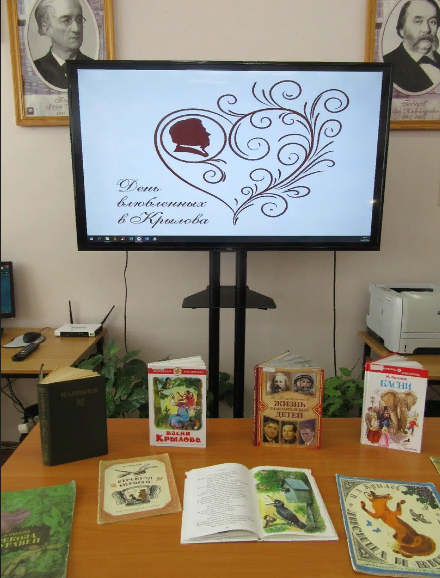 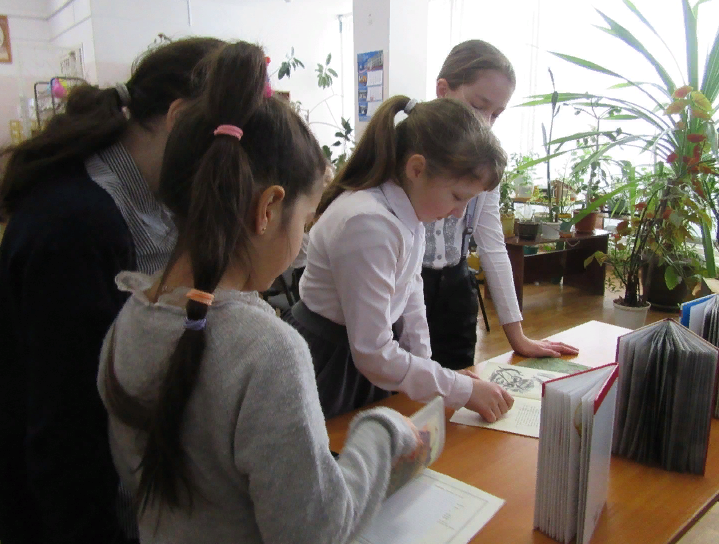 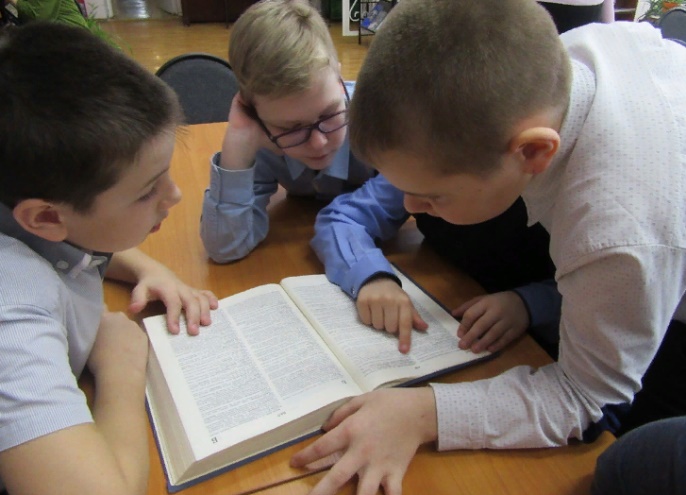 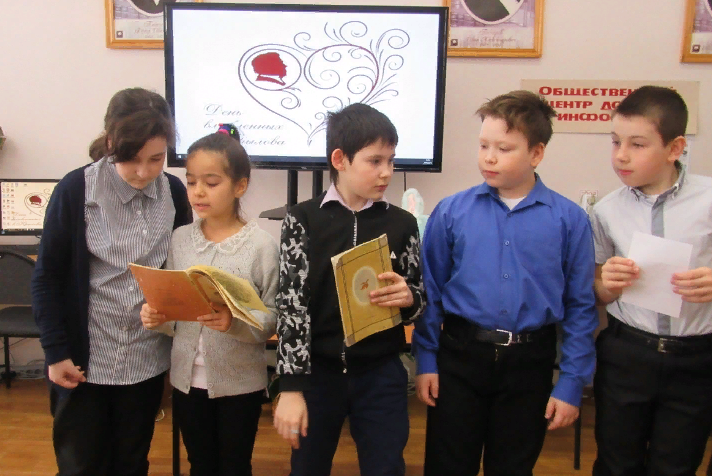 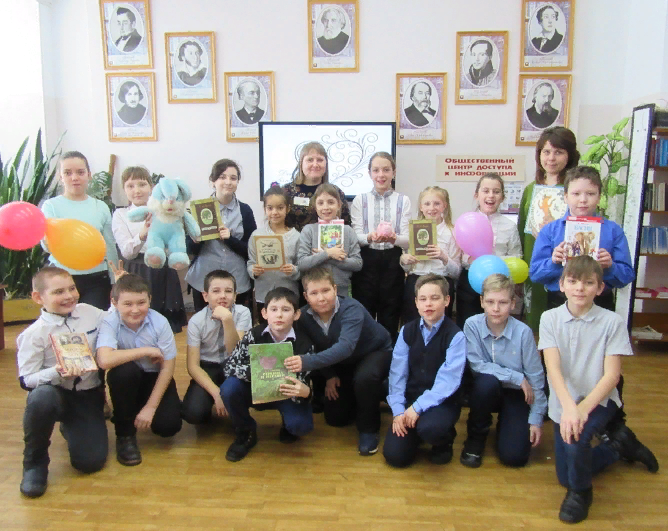                                                                           Клас. рук-ль - Арланова С.Е.